 Аукцион экономических знаний.1 тур. Открытый (вопрос называется).1 лот. Что такое «спрос»?           ---------------------------------------- 400р.2 лот.  Закон предложения ? ----------------------------------------600р.3 лот. Что такое «взаимозаменяемые товары»?---------------800р.(товары заменители, которые способны заменить друг друга при удовлетворении какой-либо потребности)4 лот. Что происходит с ценами при избыточном предложении?----------600р.5 лот. Что такое эластичность? --------------------------------------------------1000р.2 тур. Закрытый (вопрос не называется)1 лот.  --------------800р.Закон спроса?2 лот ---------------400р. Что такое «эластичность спроса»?(степень изменения спроса под воздействием цены) 3 лот --------------1500.Что произойдёт с ценами если спрос уменьшится, а предложение останется прежним?(снизятся)3 тур. Полузакрытый  (называется только тема вопроса).1 лот. --- тема «Спрос» -------------- 1000р.Что такое «взаимодополняемые товары»?( товары-«попутчики», совместно удовлетворяющие одну потребность)2 лот. --- тема «Нарушение рыночного равновесия»  ----------------- 1500р.Что произойдёт с ценами если предложение уменьшится, а спрос останется прежним?(цены увеличатся)3 лот. ------тема «Рыночные цены» -------------------------------500р.Что такое «Рыночная цена»?(это именно та цена при которой товары и услуги будут действительно обменены на деньги)Подведём итоги: Кто  сколько сегодня «заработал» денег?                                 Или проиграл и долги его выросли?                      Прайс –лист.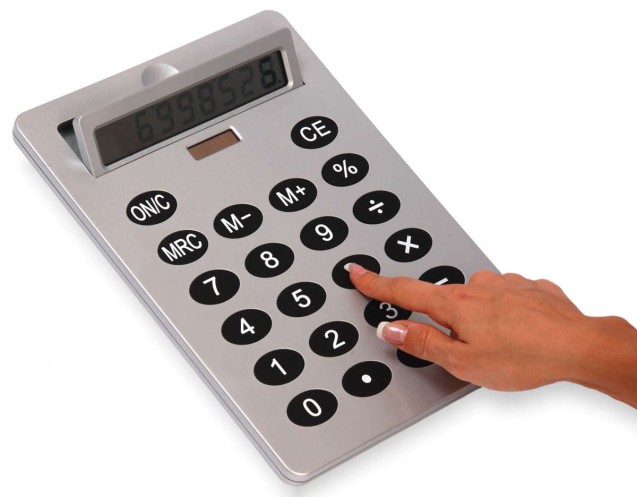 Тема: 1.  «Силы, которые управляют рынком»            2.   «Как работает рынок»Вопрос:                                                                                              Цена:Что такое «спрос»?...............................................................................     100р.Что такое «величина спроса»? ……………………………………………………….      300р.«Закон  спроса» ………………………………………………………………………………..    200р.Что такое «эластичность»? ……………………………………………………………….    200р. Что такое «предложение»? ……………………………………………………………….. 100р.Что такое «величина предложения»?.................................................... 300р.Что такое «эластичность  предложения по цене»?................................400р.«Закон предложения»…………………………………………………………………………  200р.Что такое «избыток (затоваривание)»?…………………………………………………300р. Что такое «дефицит»?...............................................................................300р. Что такое «равновесная цена»?............................................................... 200р.  Что такое «взаимозаменяемые товары»?...............................................300р. Что такое «взаимодополняемые товары»…………………………………………300р. Куда сдвигается кривая спроса при увеличении цены?........................100р. Куда сдвигается кривая предложения при уменьшении цены?..........100р.